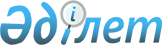 “2017 жылға мектепке дейінгі тәрбие мен оқытуға мемлекеттік білім беру тапсырысын, ата-ана төлемақысының мөлшерін бекіту туралы” Жалағаш ауданы әкімдігінің 2017 жылғы 14 қыркүйектегі №192 қаулысына өзгеріс енгізу туралы
					
			Мерзімі біткен
			
			
		
					Қызылорда облысы Жалағаш ауданы әкімдігінің 2017 жылғы 13 желтоқсандағы № 260 қаулысы. Қызылорда облысының Әділет департаментінде 2017 жылғы 20 желтоқсанда № 6083 болып тіркелді. Қолданылу мерзімінің аяқталуына байланысты тоқтатылды
       “Қазақстан Республикасындағы жергілікті мемлекеттік басқару және өзін-өзі басқару туралы” Қазақстан Республикасының 2001 жылғы 23 қаңтардағы Заңына және “Білім туралы” Қазақстан Республикасының 2007 жылғы 27 шілдедегі Заңының 6-бабы 4-тармағының 8-1) тармақшасына сәйкес Жалағаш ауданының әкімдігі ҚАУЛЫ ЕТЕДІ:
      1. “2017 жылға мектепке дейінгі тәрбие мен оқытуға мемлекеттік білім беру тапсырысын, ата-ана төлемақысының мөлшерін бекіту туралы” Жалағаш ауданы әкімдігінің 2017 жылғы 14 қыркүйектегі № 192 қаулысына (нормативтік құқықтық актілерді мемлекеттік тіркеу Тізілімінде №5971 болып тіркелген, 2017 жылғы 6 қазанда “Жалағаш жаршысы” газетінде және 2017 жылғы 10 қазанда Қазақстан Республикасы нормативтік құқықтық актілерінің эталондық бақылау банкінде жарияланған) мынадай өзгеріс енгізілсін:
      көрсетілген қаулының қосымшасы осы қаулының қосымшасына сәйкес жаңа редакцияда жазылсын.
      2. Осы қаулы алғашқы ресми жарияланған күнінен кейін күнтізбелік он күн өткен соң қолданысқа енгізіледі және 2017 жылғы 1 қазаннан бастап пайда болған қатынастарға таралады. Жалағаш ауданы бойынша 2017 жылға мектепке дейiнгi тәрбие мен оқытуға мемлекеттiк бiлiм беру тапсырысы, ата-ана төлемақысының мөлшері
					© 2012. Қазақстан Республикасы Әділет министрлігінің «Қазақстан Республикасының Заңнама және құқықтық ақпарат институты» ШЖҚ РМК
				
      Жалағаш ауданының әкімі

Қ. Сәрсенбаев
Жалағаш ауданы әкімдігінің 2017 жылғы 13 желтоқсандағы №260 қаулысына қосымшаЖалағаш ауданы әкімдігінің 2017 жылғы 14 қыркүйектегі №192 қаулысына қосымша
№
Мек­теп­ке дей­iн­гi тәр­бие және оқы­ту ұй­ым­да­ры­ның әкiм­шiлiк- аумақ­тық ор­на­ла­суы (аудан)
Мектепке дейiнгi тәрбие және оқыту ұйымдарының тәрбиеленушiлер саны
Мектепке дейiнгi тәрбие және оқыту ұйымдарының тәрбиеленушiлер саны
Мектепке дейiнгi тәрбие және оқыту ұйымдарының тәрбиеленушiлер саны
Мектепке дейiнгi тәрбие және оқыту ұйымдарының тәрбиеленушiлер саны
Мектепке дейiнгi тәрбие және оқыту ұйымдарының тәрбиеленушiлер саны
Мектепке дейiнгi ұйымдар ата-аналарының бiр айдағы төлемақысының мөлшерi (теңге)
Мектепке дейiнгi ұйымдар ата-аналарының бiр айдағы төлемақысының мөлшерi (теңге)
Мектепке дейiнгi ұйымдар ата-аналарының бiр айдағы төлемақысының мөлшерi (теңге)
Мектепке дейiнгi ұйымдар ата-аналарының бiр айдағы төлемақысының мөлшерi (теңге)
Мектепке дейiнгi ұйымдар ата-аналарының бiр айдағы төлемақысының мөлшерi (теңге)
№
Мек­теп­ке дей­iн­гi тәр­бие және оқы­ту ұй­ым­да­ры­ның әкiм­шiлiк- аумақ­тық ор­на­ла­суы (аудан)
Ба­ла­бақ­ша (бө­бек­жай-бақ­ша)
Мек­теп жа­нын­да­ғы то­лық күн­дiк ша­ғын-ор­та­лық­тар
Мек­теп жа­нын­да­ғы жар­ты күн­дiк ша­ғын-ор­та­лық­тар
Дер­бес то­лық күн­дiк ша­ғын- ор­та­лық­тар
Дер­бес жар­ты күн­дiк ша­ғын-ор­та­лық­тар
Ба­ла­бақ­ша (бө­бек­жай-бақ­ша)
Мек­теп жа­нын­да­ғы то­лық күн­дiк ша­ғын- ор­та­лық­тар
Мек­теп жа­нын­да­ғы жар­ты күн­дiк ша­ғын-ор­та­лық­тар
Дер­бес то­лық күн­дiк ша­ғын-ор­та­лық­тар
Дер­бес жар­ты күн­дiк ша­ғын-ор­та­лық тар
1
2
3
4
5
6
7
8
9
10
11
12
1
Жа­ла­ғаш ауда­ны
1145
300
0
0
0
24240
19187
0
0
0